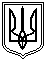 Миколаївська міська радаПостійна комісія міської ради зпитань прав людини, законності,гласності, антикорупційної політики, місцевого самоврядування,депутатської діяльності та етикиПРОТОКОЛ № 98від 22.07.2020Засідання постійної комісії міської ради з питань прав людини, законності,гласності, антикорупційної політики, місцевого самоврядування,депутатської діяльності та етикиПрисутні депутати Миколаївської міської ради VII скликання:Голова постійної комісії - Малікін О.В.Секретар постійної комісії – Кісельова О.В. Члени комісії : Дятлов І.С., Жвавий Д.К., Відсутні члени комісії: Панченко Ф.Б., Гранатуров Ю.І., Бурганенко О.І.Запрошені та присутні:Солтис О.П. - депутат Миколаївської міської ради VII скликання;Суслова Т.М. - депутат Миколаївської міської ради VII скликання;Яковлєв А.В. - депутат Миколаївської міської ради VII скликання;Таранова С.В. - депутат Миколаївської міської ради VII скликання;Цимбал А.А. - директор департаменту містобудування та архітектури Миколаївської міської ради;Пушкар О.А. – начальник управління апарату Миколаївської міської ради;Бондаренко С.І. начальник управління земельних ресурсів Миколаївської міської ради;Котик Т.В. – заступник начальника відділу земельних відносин управління земельних ресурсів Миколаївської міської радиМкртчян М.С.- начальник управління комунального майна Миколаївської міської ради;Канарський Д.А.- начальник відділу стандартизації та впровадження електронного врядування Миколаївської міської ради;Романовський Ю.А. – представник ГУ Національної поліції в Миколаївській області;Заявники;Представники ЗМІ та інші особи.РОЗГЛЯНУЛИ :1.1. Лист депутата Миколаївської міської ради VII скликання Солтис О.П. від 07.07.2020 №142 за вх.№1192 від 10.07.2020 щодо розгляду проєкту рішення міської ради «Про внесення змін в рішення Миколаївської міської ради №2/5 від 21.01.2016 «Про затвердження Регламенту Миколаївської міської ради                        VII скликання».СЛУХАЛИ:Солтиса О.П., який зазначив, що проєкт рішення міської ради «Про внесення змін до рішення Миколаївської міської ради від 28.01.2016 року №2/5 «Про затвердження Регламенту Миколаївської міської ради VII скликання» підготовлено з метою визначення прав депутатських груп (голів груп) представників політичних партій, зареєстрованих в міській раді, та внесення змін до рішення Миколаївської міської ради від 28.01.2016 року №2/5 «Про затвердження Регламенту Миколаївської міської ради VII скликання».Кісельову О.В., яка наголосила на тому, що Рада – це представницький орган місцевого самоврядування, що представляє територіальну громаду міста Миколаєва, яка провела волевиявлення станом на 2015 рік. Представницький орган в 2015 році був представлений 4 фракціями. Однак повідомила, що дійсно під час роботи Ради депутати мають право об'єднуватися з іншими депутатами Ради в депутатські групи, які утворюються відповідно до закону та цього Регламенту.Дятлова І.С., який запропонував доопрацювати даний проєкт рішення міської ради, визначити, що депутат Миколаївської міської ради має виключне право бути чи депутатом фракції чи депутатом групи. Виносити зазначений проєкт рішення з урахуванням даних правок.В обговоренні приймали участь всі члени постійної комісії.РЕКОМЕНДОВАНО:Підтримати проєкт рішення міської ради «Про внесення змін до рішення Миколаївської міської ради від 28.01.2016 року №2/5 «Про затвердження Регламенту Миколаївської міської ради VII скликання» та винести на розгляд сесії Миколаївської міської ради;ГОЛОСУВАЛИ: «за» – 1 (Жвавий Д.К.), «проти» – 1 (Дятлов І.С.), «утримались» – 2 (Малікін О.В., Кісельова О.В.)Примітка: рекомендація №1 не прийнята за результатами голосування.Проєкт рішення міської ради «Про внесення змін до рішення Миколаївської міської ради від 28.01.2016 року №2/5 «Про затвердження Регламенту Миколаївської міської ради VII скликання» прийняти до відома, розробнику проєкту рішення доопрацювати проєкт рішення з урахуванням зауважень, озвучених Дятловим І.С.;Розробнику проєкту рішення дотримуватися процедури погодження проєктів рішень, направити даний проєкт рішення до юридичного департаменту з метою ознайомлення та надання своїх зауважень/пропозицій.ГОЛОСУВАЛИ: «за» – 4, «проти» – 0, «утримались» – 0.1.2. Депутатське звернення депутата Миколаївської міської ради VII скликання    Суслової Т.М. від 07.07.2020 №3 за вх.№1172 від 07.07.2020 щодо надання оцінки діям начальника управління земельних ресурсів Миколаївської міської ради та рекомендувати міському голові надати доручення відповідним службам щодо виконання рішення Миколаївської міської ради №9/1 від 29.09.2016.СЛУХАЛИ:Суслову Т.М., депутата Миколаївської міської ради VII скликання з порушеного у листі питання. Повідомила, що Постановою Верховного суду від 04.02.2020 по справі №915/47/17 відмовлено в задоволенні касаційної скарги ТОВ «ОВЕРТІ» та залишено без зміни постанову Південно-західного апеляційного господарського суду від 07.10.2019 та рішення Господарського суду Миколаївської області від 12.06.2019, якими відмовлено в задоволенні позову ТОВ «ОВЕРТІ» до Миколаївської міської ради про визнання противоправними та скасування пунктів 1 та 2 рішення Миколаївської міської ради від 29.09.2016 №9/1. На теперішній час ТОВ «ОВЕРТІ» не повернуло зазначену земельну ділянку до комунальної власності територіальної громади м. Миколаєва.Звернулася з проханням посприяти у вирішення питання щодо виділення юридичному департаменту Миколаївської міської ради 130 тис.грн. з метою подання позивної заяви до суду Миколаївською міською радою про зобов’язання ТОВ «ОВЕРТІ» повернути Миколаївській міській раді земельну ділянку по вул. Генерала Карпенка, поблизу морехідної школи у встановленому законом порядку.В обговоренні приймали участь всі члени постійної комісії.РЕКОМЕНДОВАНО:Підтримати прохання депутата Миколаївської міської ради Суслової Т.М. в частині виділення юридичному департаменту Миколаївської міської ради                         130 тис.грн. та звернутися до постійної комісії з питань економічної і інвестиційної політики, планування, бюджету, фінансів та соціально-економічного розвитку пропозиції, департаменту фінансів Миколаївської міської ради, виконавчого комітету щодо можливості виділення даних коштів;Заслухати інформацію начальника управління земельних ресурсів Миколаївської міської ради з питання звернення до керівництва АТ «Миколаївобленерго» з прохання продовження дії договору ще на три місяці під час проведення пленарного засідання 57-ої чергової сесії у розділі «Різному».ГОЛОСУВАЛИ: «за» – 4, «проти» – 0, «утримались» – 0.1.3. За ініціативою депутата Миколаївської міської ради VII скликання              Кісельової О.В. розглянути проєкт рішення міської ради «Про погодження комунальному некомерційному підприємству Миколаївської міської ради «Центр первинної медико-санітарної допомоги № 6 намірів проведення реконструкції нежитлових приміщень за адресою вул. Нікольська, буд.4Б/4», файл s-qs-162 (внесено до порядку денного «з голосу» одноголосно).РЕКОМЕНДОВАНО:Підтримати та винести на розгляд сесії Миколаївської міської ради проєкт рішення міської ради «Про погодження комунальному некомерційному підприємству Миколаївської міської ради «Центр первинної медико-санітарної допомоги № 6 намірів проведення реконструкції нежитлових приміщень за адресою вул. Нікольська, буд.4Б/4», файл s-qs-162;Управлінню апарату Миколаївської міської ради вжити заходів щодо забезпечення примірниками даного проєкту рішення на сесії Миколаївської міської ради, проведення якої заплановано на 23.07.2020.ГОЛОСУВАЛИ: «за» – 4, «проти» – 0, «утримались» – 0.1.4. За ініціативою депутата Миколаївської міської ради VII скликання              Кісельової О.В. розглянути проєкт рішення міської ради «Про включення до затвердженого переліку надання адміністративних послуг, які надаються виконавчими органами Миколаївської міської ради безпосередньо управлінням земельних ресурсів Миколаївської міської ради, через департамент з надання адміністративних послуг Миколаївської міської ради адміністративної послуги: «про видачу дозволу на розробку робочого проєкту землеустрою щодо зняття, складування, зберігання поверхневого шару ґрунту та нанесення його на ділянку (рекультивація) або на іншу ділянку для підвищення її продуктивності та інших якостей», файл s-zr-968 (внесено до порядку денного «з голосу» одноголосно).РЕКОМЕНДОВАНО:1.	Підтримати та винести на розгляд сесії Миколаївської міської ради проєкт рішення міської ради «Про включення до затвердженого переліку надання адміністративних послуг, які надаються виконавчими органами Миколаївської міської ради безпосередньо управлінням земельних ресурсів Миколаївської міської ради, через департамент з надання адміністративних послуг Миколаївської міської ради адміністративної послуги: «про видачу дозволу на розробку робочого проєкту землеустрою щодо зняття, складування, зберігання поверхневого шару ґрунту та нанесення його на ділянку (рекультивація) або на іншу ділянку для підвищення її продуктивності та інших якостей», файл s-zr-968.ГОЛОСУВАЛИ: «за» – 4, «проти» – 0, «утримались» – 0.1.5. За ініціативою депутата Миколаївської міської ради VII скликання              Кісельової О.В. розглянути проєкт рішення міської ради «Про надання дозволу юридичній особі на розробку робочого проєкту землеустрою щодо зняття, складування, зберігання поверхневого шару ґрунту та нанесення його на ділянку з якої він був знятий (рекультивація), або на іншу ділянку для підвищення її продуктивності та інших якостей», файл s-zr-966 (внесено до порядку денного «з голосу» одноголосно).РЕКОМЕНДОВАНО:Підтримати та винести на розгляд сесії Миколаївської міської ради проєкт рішення міської ради «Про надання дозволу юридичній особі на розробку робочого проєкту землеустрою щодо зняття, складування, зберігання поверхневого шару ґрунту та нанесення його на ділянку з якої він був знятий (рекультивація), або на іншу ділянку для підвищення її продуктивності та інших якостей», файл s-zr-966, а саме: надати ПП «Будівельна корпорація» дозвіл на розроблення робочого проєкту землеустрою щодо зняття, складування, зберігання поверхневого шару ґрунту та нанесення його на ділянку з якої він був знятий (рекультивація), або на іншу ділянку для підвищення її продуктивності та інших якостей із земельної ділянки, яка знаходиться в користуванні у підприємства згідно з договором оренди землі від 15.03.2010 №7572 за адресою: пр.Богоявленський у Корабельному районі м. Миколаєва, площею 29450 кв.м. (кадастровий номер 4810136600:02:063:0002).ГОЛОСУВАЛИ: «за» – 4, «проти» – 0, «утримались» – 0.1.6. За ініціативою депутата Миколаївської міської ради VII скликання              Яковлева А.В. розглянути питання щодо внесення змін до Регламенту Миколаївської міської ради VII скликання, затвердженого рішенням Миколаївської міської ради від 28 січня 2016 року № 2/5 «Про затвердження Регламенту Миколаївської міської ради VII скликання» (далі Регламент) в частині виключення абзацу 3 частині 8 статті 23 Регламенту, а саме: «Проєкти рішень Ради з питань регулювання земельних відносин повинні мати обов’язкові посилання на номер протоколу, дату засідання та рішення, яке було прийняте профільною постійною комісією Ради, із зазначенням прийнятої рекомендації» (внесено до порядку денного «з голосу» одноголосно).СЛУХАЛИ:Яковлєва А.В., який зазначив, що вже тривалий час діяльність постійної комісії з питань містобудування, архітектури і будівництва, регулювання земельних відносин та екології Миколаївської міської ради заблокована з різних причин, в тому числі з виявленням факту нелегітимності обрання Жайворонка С.І. секретарем даної постійної комісії.Також блокує розгляд звернення громадян з земельних питань норма Регламенту Миколаївської міської ради VII скликання в частині наявності у тексті проєкту рішення міської ради обов’язкового посилання на номер протоколу, дату засідання та рішення, яке було прийняте профільною постійною комісією Ради, із зазначенням прийнятої рекомендації. Вважає, що дана норма не відповідає нормам чинного законодавства.В обговоренні приймали участь всі члени постійної комісії.РЕКОМЕНДОВАНО:Управлінню апарату Миколаївської міської ради надати до постійної комісії тест проєкту рішення «Про внесення змін та доповнень до рішення міської ради від 28.01.2016 № 2/5 «Про затвердження Регламенту Миколаївської міської ради VII скликання» з метою розгляду, погодження та винесення на розгляд сесії Миколаївської міської ради в частині виключення абзацу 3 частни 8 статті 23 Регламенту, а саме: «Проєкти рішень Ради з питань регулювання земельних відносин повинні мати обов’язкові посилання на номер протоколу, дату засідання та рішення, яке було прийняте профільною постійною комісією Ради, із зазначенням прийнятої рекомендації».ГОЛОСУВАЛИ: «за» – 4, «проти» – 0, «утримались» – 0.РОЗДІЛ 2 Розгляд звернень відділів, управлінь виконкому, департаментів, адміністрацій районів та інших установ міста.2.1. Лист управління апарату Миколаївської міської ради від 09.07.2020 №657 за вх.№1191 від 10.07.2020 щодо невідкладного розгляду та попереднього обговорення питань порядку денного 57 чергової сесії Миколаївської міської ради, пленарне засідання якої заплановано на 16.07.2020 та надати свої рекомендації та висновки у вигляді витягів з протоколів для узагальнення та подальшого врахування при розгляді відповідних питань порядку денного сесії Ради.Розгляд питання перенесено на наступне засідання постійної комісії.2.2. Лист секретаря Миколаївської міської ради Казакової Т.В. від 06.07.2020 №21803/02.01-07/20-2 за вх.№1158 від 06.07.2020 щодо розгляду листа Національної поліції від 02.07.2020 №1337/01/16-20 щодо необхідності фінансування заходів зі створення першої черги комплексної системи відеоспостереження та відео аналітики в місті Миколаєві з метою ознайомлення та включення до порядку денного найближчого засідання постійної комісії.В обговоренні приймали участь всі члени постійної комісії.РЕКОМЕНДОВАНО:Підтримати виділення коштів на придбання камер відеоспостереження для Національної поліції м.Миколаєва.ГОЛОСУВАЛИ: «за» – 4, «проти» – 0, «утримались» – 0.2.3. Лист управління комунального майна Миколаївської міської ради від 22.06.2020 №19643/10.01-07/20-2 за вх.№1095 від 24.06.2020 щодо розгляду проєкту рішення міської ради «Про затвердження в нових редакціях Статутів комунальних підприємств Миколаївської міської ради», файл s-fk-775.В обговоренні приймали участь всі члени постійної комісії.РЕКОМЕНДОВАНО:Погодити проєкт рішення міської ради «Про затвердження в нових редакціях Статутів комунальних підприємств Миколаївської міської ради», файл s-fk-775 та винести на розгляд сесії миколаївської міської ради.ГОЛОСУВАЛИ: «за» – 4, «проти» – 0, «утримались» – 0.2.4. Лист управління комунального майна Миколаївської міської ради від 16.06.2020 №18975/10.01-07/20-2 за вх.№1094 від 24.06.2020 щодо виконання рекомендації протоколу №95 від 26.05.2020 стосовно звільнення від орендної плати орендарів комунального майна на період запровадження на території міста карантину.Розгляд питання перенесено на наступне засідання постійної комісії.2.5. Лист управління апарату Миколаївської міської ради від 25.06.2020 №589 за вх.№1108 від 25.06.2020 щодо розгляду звернення адміністрації Заводського району за вих. №814/03.01-22/03.02/20 від 22.06.2020 щодо присвоєння звання «Почесний Громадянин міста Миколаєва» посмертно Зінченку Віктору Васильовичу – очолював виконавчий комітет Заводського району, був головою Заводської районної ради народних депутатів з 1990 по 1998 роки.Розгляд питання перенесено на наступне засідання постійної комісії.2.6. Усне звернення начальника відділу стандартизації та впровадження електронного врядування Миколаївської міської ради Канарського Д.А. щодо розгляду та погодження проєкту рішення міської ради «Про затвердження міської комплексної Програми «Інформатизація та розвиток електронного урядування на 2020-2022 роки» (внесено до порядку денного «з голосу» одноголосно).СЛУХАЛИ:Канарсього Д.А., який надав пояснення щодо доцільності включення до Програми «Інформатизація та розвиток електронного урядування на 2020-2022 роки» заходів стосовно виділення коштів на придбання камер відеоспостереження Національній поліції м. Миколаєва з метою поліпшення рівня безпеки.Кісельову О.В., яка запропонувала доповнити пункт 1.1 Переліку заходів міської комплексної Програми «Інформатизація та розвиток електронного урядування на 2020-2022 роки» Додаток №2 до Програми в розділі «Очікуваний результат» фразою: «придбання камер відеоспостереження із врахуванням пропозицій Національної поліції з метою покращення рівня безпеки громадян».Також запропонувала розділ 4 Програми «Інформатизація та розвиток електронного урядування на 2020-2022 роки» - Мета Програми доповнити пунктом – «співпраця та взаємодія із органами поліції для посилення безпеки громадян».В обговоренні приймали участь всі члени постійної комісії.РЕКОМЕНДОВАНО:Доопрацювати проєкт рішення «Про затвердження міської комплексної Програми «Інформатизація та розвиток електронного урядування на 2020-2022 роки» з урахуванням зауважень членів постійної комісії та винести на розгляд сесії Миколаївської міської ради.ГОЛОСУВАЛИ: «за» – 4, «проти» – 0, «утримались» – 0.2.7. Усне звернення начальника управління земельних ресурсів Миколаївської міської ради Бондаренка С.І. та директора департаменту містобудування та архітектури Миколаївської міської ради Цимбала А.А. щодо розгляду заяви ТОВ «Глобус Плюс» стосовно продовження на 10 років оренди земельної ділянки площею 1500 кв. по пр.Миру ріг вул.Генерала Свиридова в Інгульському районі м.Миколаєва (внесено до порядку денного «з голосу» одноголосно).СЛУХАЛИ:Дятлова І.С., який запропонував управлінню земельних ресурсів Миколаївської міської ради підготувати 2 альтернативних проєкти рішень міської ради, а саме: - 1-й проєкт рішення про відмову ТОВ «Глобус Плюс» в продовженні на 10 років оренди земельної ділянки;- 2-й проєкт рішення про погодження оренди земельної ділянки ТОВ «Глобус Плюс» на 10 років з метою винесення даних проектів рішень на розгляд сесії Миколаївської міської ради.В обговоренні приймали участь всі члени постійної комісії.РЕКОМЕНДОВАНО:Управлінню земельних ресурсів Миколаївської міської ради підготувати 2 альтернативних проєкти рішень міської ради , а саме: - 1-й проєкт рішення про відмову ТОВ «Глобус Плюс» в продовженні на 10 років оренди земельної ділянки; - 2-й проєкт рішення про погодження оренди земельної ділянки ТОВ «Глобус Плюс» на 10 років з метою винесення даних проектів рішень на розгляд сесії Миколаївської міської ради.ГОЛОСУВАЛИ: «за» – 4, «проти» – 0, «утримались» – 0.РОЗДІЛ  3 Розгляд звернень юридичних та фізичних осіб до постійної комісії міської ради3.1. Заява гр.Новасада М.А. від 01.06.2020 №915 щодо розгляду питання продовження оренди земельної ділянки під тимчасовою спорудою по пр. Ценртальному, 200.Розгляд питання перенесено на наступне засідання постійної комісії.3.2. Клопотання ГО «Відродження М», ГО «Координаційний центр ОСН», ГО «Шарон» від 24.06.2020 №1099 щодо надання на постійній комісії рекомендації міському голові про: проведення ревізії фінансово-господарської діяльності КП ММР «Центр захисту тварин» за період з 01.05.2018 по 01.01.2020; підготовки директором департаменту житлово-комунального господарства ММР звіту щодо роботи КП ММР «Центр захисту тварин» за період з 01.05.2018 по 01.01.2020 та заслухати звіт керівника КП ММР «Центр захисту тварин» Лінника В. у сесійній залі.Розгляд питання перенесено на наступне засідання постійної комісії.3.3. Усне звернення декан кафедри з фізвиховання Чорноморського національного університету імені Петра Могили  Чорнозуба А.А. щодо вирішення питання стосовно продовження договору оренди 11 корпусу Чорноморського національного університету імені Петра Могили, загальна площа якого дозволить надати в Міністерство освіти і науки України необхідні документи для ліцензування аспірантури з фізичного виховання і спорту і повноцінно організувати проведення навчального процесу та експериментальних досліджень (внесено до порядку денного «з голосу» одноголосно).СЛУХАЛИ:Чорнозуба А.А., декана кафедри з фізвиховання Чорноморського національного університету імені Петра Могили, який повідомив, що з метою підвищення наукового потенціалу Збройних Сил України та Міністерства внутрішніх справ України та створення на території м. Миколаєва центру з підготовки наукових кадрів зі складу військовослужбовців, сил безпеки та оборони.Мкртчяна М.С., начальника управління комунального майна Миколаївської міської ради, який пояснив, що на сьогоднішній день управління комунального майна Миколаївської міської ради вже вирішує дане питання, однак  потребує здійснення відповідних дій.В обговоренні приймали участь всі члени постійної комісії.РЕКОМЕНДОВАНО:Погодити передачу в оренду 11 корпусу Чорноморського національного університету імені Петра Могили;Управлінню комунального майна Миколаївської міської ради вжити заходів щодо передачі в оренду або продовження договору оренди 11 корпусу Чорноморського національного університету імені Петра Могили.ГОЛОСУВАЛИ: «за» – 4, «проти» – 0, «утримались» – 0.3.3. Звернення гр.Цибулько Н.П. та гр.Софійчук О. від 22.07.2020 №1309 щодо розгляду питання стосовно законності підписання протоколів постійної комісії з питань містобудування, архітектури і будівництва, регулювання земельних відносин та екології Миколаївської міської ради, секретарем якої був депутат миколаївської міської ради Жайворонок С.І. (внесено до порядку денного «з голосу» одноголосно).СЛУХАЛИ: Цибулько Н.П., яка пояснила, що на постійній комісії з питань містобудування, архітектури і будівництва, регулювання земельних відносин та екології Миколаївської міської ради розглядалось питання щодо продовження                    ТОВ «Будівельна компанія «Корабел» на 8 років  строк оренди земельної ділянки (кадастровий номер4810136300:03:006:0059) загальною площею 5078 кв.м, з цільовим призначенням відповідно до КВПЦЗ: В.02.03, по                                                  вул. 6 Слобідській,81, секретарем Яковлєвим А.В. протокол постійної комісії, в якому розглядалося дане питання не був підписаний, однак в подальшому було обрано секретарем постійної комісії Жайворонка С.І., яким був підписаний протокол, де було переголосувано та погоджено питання стосовно продовження ТОВ «Будівельна компанія «Корабел» на 8 років строк оренди земельної ділянки.Дятлова І.С. щодо визнання судом Жайворонка С.І., який є секретарем постійної комісії з питань містобудування, архітектури і будівництва, регулювання земельних відносин та екології Миколаївської міської ради винним за здійснення адміністративного правопорушення, передбаченого ч.2 ст. 172-7 КУоАП.Запитав у начальника управління апарату Миколаївської міської ради щодо правової позиції управління апарату ради в ситуації, яка склалася в зв’язку з визнанням Жайворонка С.І. винним за здійснення адміністративного правопорушення, передбаченого ч.2 ст. 172-7 КУоАП при обранні його секретарем постійної комісії з питань містобудування, архітектури і будівництва, регулювання земельних відносин та екології Миколаївської міської ради.Пушкар О.А., яка зазначила, що в управлінні апарату Миколаївської міської ради відсутня належним чином завірена постанова Миколаївського апеляційного суду від 13.07.2020. Пояснила, що вирішення даного питання потребує комплексного підходу в частині розгляду факту обрання Жайворонка С.І. та правових наслідків підписання протоколів даним секретарем постійної комісії. Після отримання завіреної належним чином копії постанови Миколаївського апеляційного суду від 13.07.2020 управлінням апарату Миколаївської міської ради дана копія буде направлена на розгляд Вашої постійної комісії, а також на розгляд постійної комісії з питань містобудування, архітектури і будівництва, регулювання земельних відносин та екології Миколаївської міської ради для розгляду та надання відповідних рекомендацій.В обговоренні приймали участь всі члени постійної комісії.РЕКОМЕНДОВАНО:Управлінню апарату Миколаївської міської ради звернутися до Миколаївського апеляційного суду для отримання завіреної належним чином копії постанови Миколаївського апеляційного суду від 13.07.2020;Повернутися до розгляду звернення гр.Цибулько Н.П. та гр.Софійчук О. від 22.07.2020 №1309 після отримання копії постанови Миколаївського апеляційного суду від 13.07.2020 та комплексно розглянути разом з управлінням апарату Миколаївської міської радиГОЛОСУВАЛИ: «за» – 4, «проти» – 0, «утримались» – 0.РОЗДІЛ  4  Розгляд інформації на рекомендації, витягів інших постійних комісій, протокольних доручень Миколаївської міської ради.4.1. Інформація департаменту внутрішнього фінансового контролю, нагляду та протидії корупції Миколаївської міської ради від 23.06.2020 №19960/21.02-07/20-2 за вх.№1098 від 24.06.2020 щодо виконання рекомендації постійної комісії протоколу №96 від 02.06.2020 стосовно утримання від демонтажу тимчасових споруд, які належать ФОП Кушніренко.Розгляд питання перенесено на наступне засідання постійної комісії.4.2. Інформація департаменту внутрішнього фінансового контролю, нагляду та протидії корупції Миколаївської міської ради від 05.06.2020 №17784/21.02-07/20-2 за вх.№967 від 05.06.2020 щодо продовження строку дії договору про встановлення особистого строкового сервітуту відносно земельної ділянки площею 6 кв.м. по вул.Південній ріг пр. Богоявленського для обслуговування пересувної тимчасової споруди.Розгляд питання перенесено на наступне засідання постійної комісії.4.3. Інформація департаменту внутрішнього фінансового контролю, нагляду та протидії корупції Миколаївської міської ради від 05.06.2020 №17786/21.02-07/20-2 за вх.№966 від 05.06.2020 щодо виконання рекомендації постійної комісії протоколу №94 від 10.03.2020 стосовно надання інформації - на підставі яких посадових обов’язків ним особисто вирішуються питання містобудівної діяльності (ФОП Савіна В.М., знесення ринку «Івушка»).Розгляд питання перенесено на наступне засідання постійної комісії.4.4. Інформація управління комунального майна Миколаївської міської ради від 11.06.2020 №1110/10/01/08/20 за вх.№1023 від 16.06.2020 щодо виконання рекомендації постійної комісії протоколу №95 від 26.05.2020 стосовно надання до постійної комісії перелік об’єктів, які є комунальною власністю територіальної громади міста Миколаєва та були передані в орендне користування за період 2018-2020 роки (адреса, орендар, комунальне майно, вільне майно).Розгляд питання перенесено на наступне засідання постійної комісії.4.5. Інформація управління комунального майна Миколаївської міської ради від 25.05.2020 №16140/10.01-07/20-2 за вх.№924 від 01.06.2020 щодо виконання рекомендації постійної комісії протоколу №87 від 29.11.2019 стосовно можливості оформлення земельної ділянки під комунальними об’єктами, власниками якої є територіальна громада м.Миколаєва, а саме оформлення земельної ділянки за адресою вул.Госпитальна, 2а/1 (музична школа).Розгляд питання перенесено на наступне засідання постійної комісії.4.6. Інформація управління комунального майна Миколаївської міської ради від 11.06.2020 №18468/10.01-07/20-2 за вх.№1043 від 18.06.2020 щодо надання додаткової інформації стосовно (рекомендація постійної комісії протоколу №94 від 10.03.2020) можливості розміщення коменданта у гуртожитку по пр. Богоявленському, 340/1 та встановлення «тривожної кнопки».Розгляд питання перенесено на наступне засідання постійної комісії.4.7. Інформація департаменту з надання адміністративних послуг Миколаївської міської ради від 17.06.2020 №19170/19.04-02/20-2 за вх.№1039 від 17.06.2020 щодо виконання рекомендації постійної комісії протоколу №96 від 02.06.2020 стосовно надання на постійній основі узагальнену інформацію щодо порушення строків розгляду заяв/звернень.Розгляд питання перенесено на наступне засідання постійної комісії.4.8. Інформація департаменту фінансів Миколаївської міської ради від 16.06.2020 №19125/07.01-20/20-2 за вх.№1044 від 18.06.2020 щодо виконання рекомендації постійної комісії протоколу №94 від 10.03.2020 стосовно надання інформації про алгоритм розподілу коштів на здійснення заходів із облаштування систем протипожежної безпеки у навчальних закладах.Розгляд питання перенесено на наступне засідання постійної комісії.Голова комісії					                                       О. МАЛІКІНСекретар комісії          						                   О. КІСЕЛЬОВА